书记信箱来信登记表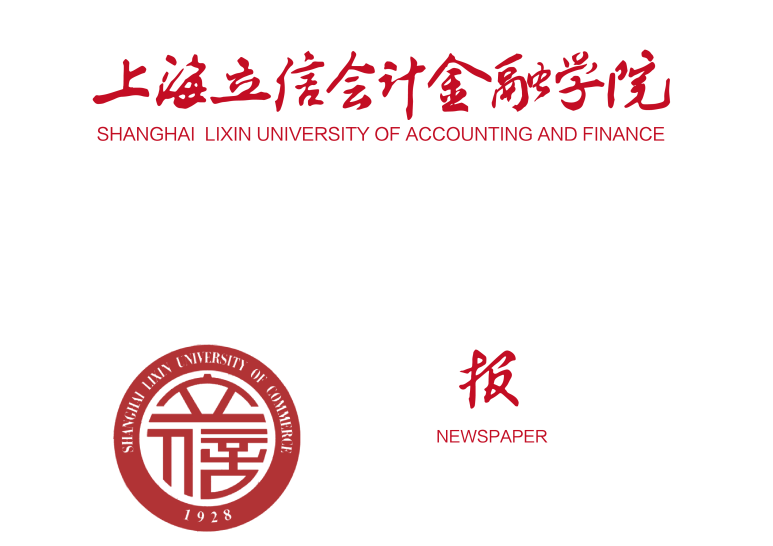 基本信息基本信息基本信息基本信息基本信息基本信息姓    名性    别年    龄联系方式E-mail地址身    份□学生  □家长  □教职工□其他社会各界人士□学生  □家长  □教职工□其他社会各界人士所在单位（部门）来信事由来信事由来信事由来信事由来信事由来信事由附件：□无  □有（    件）附件：□无  □有（    件）附件：□无  □有（    件）附件：□无  □有（    件）附件：□无  □有（    件）附件：□无  □有（    件）